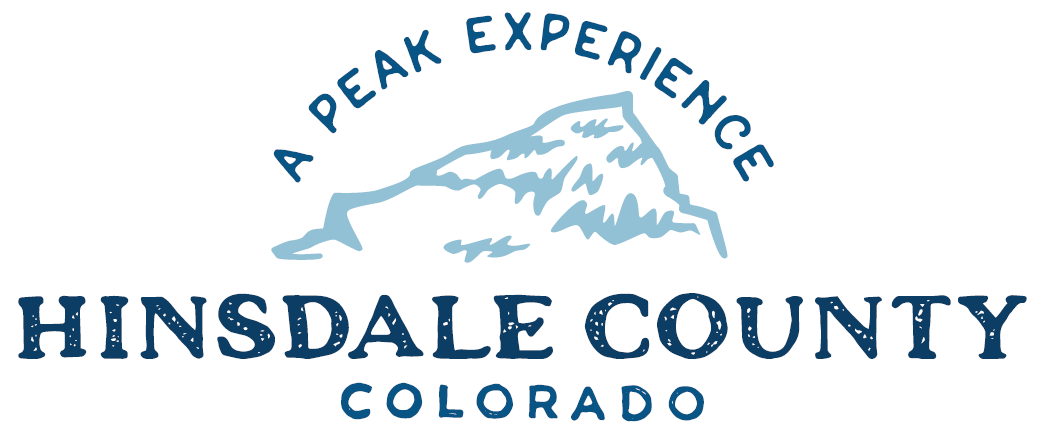 BOARD OF COUNTY COMMISSIONERS WORKSHOP & MEETINGCoursey Annex, 311 N. Henson St., Lake CityWednesday, September 21, 2022 – 8 a.m.AGENDA 8 AM		OPEN DISCUSSION8:30 AM         WORKSHOP Discuss National Incident Management System Resolution and TrainingDiscuss Letter of Endorsement for Transportation CommissionersDiscuss Resolution for Constitution Week 2022 ProclamationDiscuss Hinsdale County Coroner Interview Committee Recommendation Discuss X Field Services Estimate for Transportation and Placement of ToiletsDiscuss Letter of Support for San Juan Mountains Association Grant ApplicationDiscuss Response to Comments Regarding Stormwater Discharges Associated with Active and Inactive Metal Mining OperationsDiscuss Letter of Support for Bureau of Land Management (BLM) Non-motorized Trail GrantDiscuss Letter of Support for Town of Lake City’s Grant Application for Waste Water Treatment Plant UpgradesRECESS COMMISSIONER WORKSHOP10 AM 	PUBLIC HEARING – Regarding Gray Special Use Permit Application for Class B Recreational FacilityRE-CONVENE WORKSHOPDiscuss Gray Special Use Permit Application for Class B Recreational FacilityCLOSE COMMISSIONER WORKSHOPOPEN COMMISSIONER’S REGULAR MEETING		Pledge of Allegiance Modifications to the AgendaApproval of the Agenda2023 PROPANE SERVICE BID AWARDCITIZEN COMMENTS FROM THE FLOOR               	REGULAR AGENDAConsider Propane Service Bid Award for 2022 - 2023Consider Letter of Endorsement for Transportation CommissionersConsider Resolution for Constitution Week 2022 ProclamationConsider X Field Services Estimate for Transportation and Placement of Toilets Consider Letter of Support for San Juan Mountains Association Grant ApplicationConsider Response to Comments Regarding Stormwater Discharges Associated with Active and Inactive Metal Mining OperationsConsider Letter of Support for Bureau of Land Management (BLM) Non-motorized Trail GrantConsider Letter of Support for Town of Lake City’s Grant Application for Waste Water Treatment Plant UpgradesTREASURER’S REPORTPRESENTATION OF BILLS TO BE PAID ADJOURN MEETINGTo attend this meeting by Zoom, pre-register at the link below:https://us02web.zoom.us/meeting/register/tZ0kceyvqTwqEtbZACfLIDuY-OVO_9SL-jRG After registering, you will receive a confirmation email containing information about joining the meeting.Times stated are approximate and the agenda may be modified as necessary at the discretion of the Board.  The next Commissioner’s meeting is a workshop and meeting scheduled for Wednesday, October 5, 2022, unless otherwise noted at the Coursey Annex, 311 N. Henson Street, Lake City, CO  81235.Two or more Hinsdale County Commissioners may attend the Town of Lake City Board of Trustees Meeting on Wednesday, September 21, 2022, at 5:30 p.m.